                                                                     MUMTAZ                                                             MUMTAZ.364661@2freemail.com   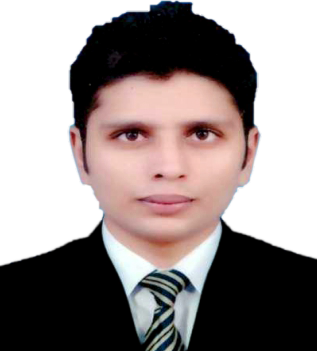 